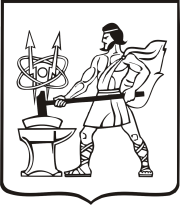 СОВЕТ ДЕПУТАТОВ ГОРОДСКОГО ОКРУГА ЭЛЕКТРОСТАЛЬМОСКОВСКОЙ ОБЛАСТИРЕШЕНИЕот 30.01.2019 № 335/53Об утверждении перечня имущества, предлагаемого к передаче из муниципальной собственности в федеральную собственность В  соответствии с Федеральным законом от 06.10.2003 № 131-ФЗ «Об общих принципах организации местного самоуправления в Российской Федерации», постановлением   Правительства  Российской Федерации от   13.06.2006  № 374 «О перечнях документов, необходимых для принятия решения о передаче имущества из федеральной собственности в собственность субъекта Российской Федерации или муниципальную собственность, из собственности субъекта Российской Федерации в федеральную собственность или муниципальную собственность, из муниципальной собственности в федеральную собственность или собственность субъекта Российской Федерации», рассмотрев письмо  территориального управления федерального агентства по управлению государственным имуществом в Московской области от 21.11.2018        № А4/10-9820, Совет депутатов городского округа Электросталь Московской области РЕШИЛ: 	1. Утвердить прилагаемый перечень имущества, предлагаемого к передаче из муниципальной собственности городского округа Электросталь Московской области в федеральную собственность (прилагается). 	2. Комитету имущественных отношений Администрации городского округа Электросталь Московской области оформить передачу вышеуказанного имущества  из муниципальной собственности городского округа Электросталь Московской области в установленном порядке.Глава городского округа								В.Я.ПекаревПредседатель Совета депутатовгородского округа				                                                           В.А.Кузьмин											         			Утвержден										 	                            решением Совета депутатов городского округа 												    Электросталь Московской области 											                            от 30.01.2019 № 335/53										П Е Р Е Ч Е Н Ьимущества, предлагаемого к передаче из муниципальной собственности городского округа Электросталь Московской области в федеральную собственностьПолное наименование организацииАдрес места нахождения организации, ИНН организацииНаименование имуществаАдрес места нахождения имуществаИндивидуализирующие характеристики имущества12345Нежилое помещение142434 , Московская область,Ногинский р-н, п. Новые дома,  д.3Нежилое помещение, площадь 75,2 кв. м, кадастровый номер 50:16:0704012:349